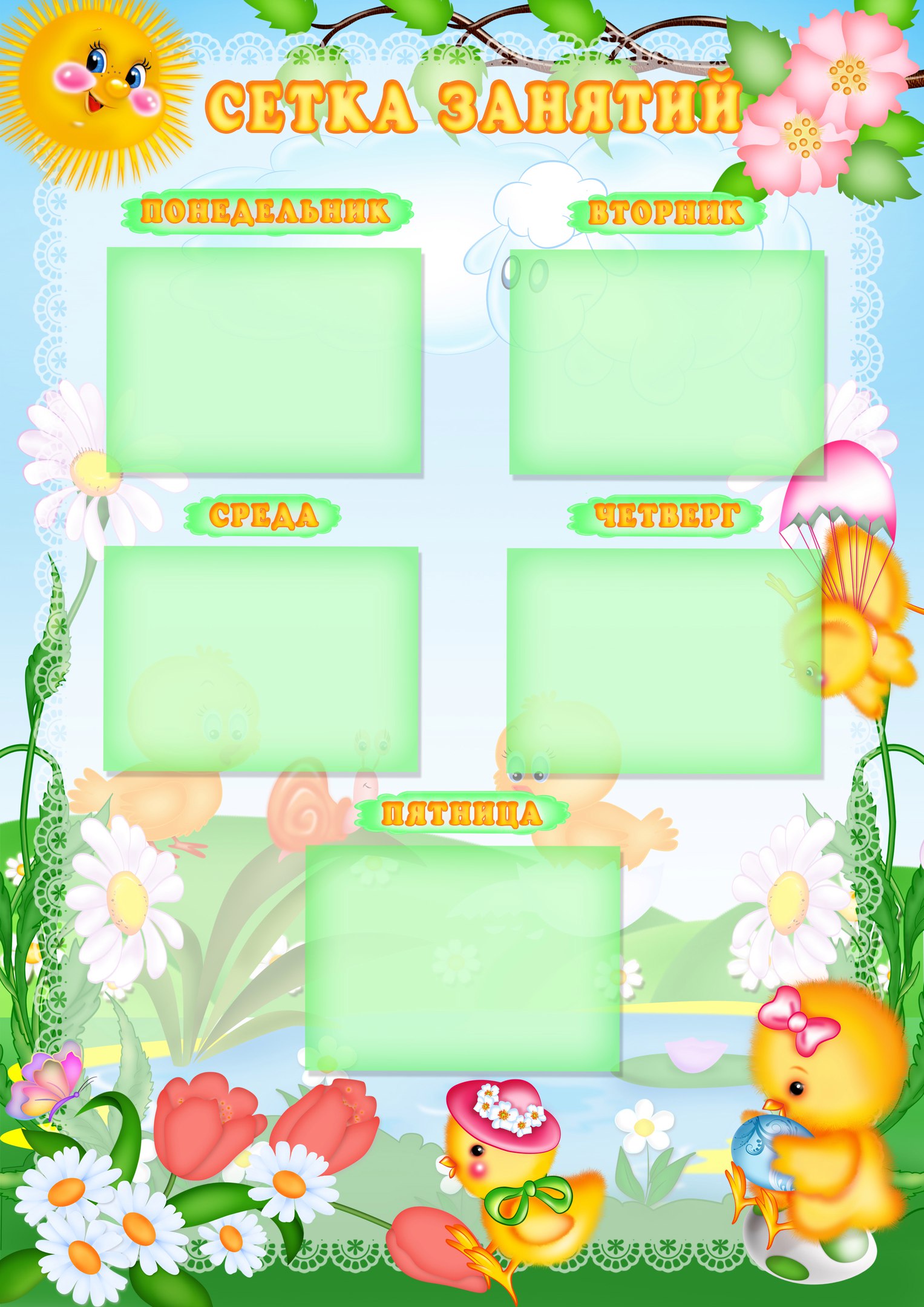 9.15 – 9.25 / 9.25 – 9.35                                 9.15 – 9.25 / 9.25 – 9.351. Лепка / Конструирование                   1.Ознакомление с окружающим16.10 – 16.20                                                 16.10 – 16.202. Музыка                                                    2. Физкультура9.15 – 9.25 / 9.25 – 9.35                                9.15 – 9.25 / 9.25 – 9.351. Развитие речи                                         1. Рисование2. ФЭМП16.10 – 16.20                                                 16.10 – 16.203. Физкультура                                          2. Физкультура                                   9.15 – 9.25 / 9.25 – 9.35                                   1. Музыка                                   2. Чтение художественной                                        литературы